 Spelschema Bandyskolan cup 2018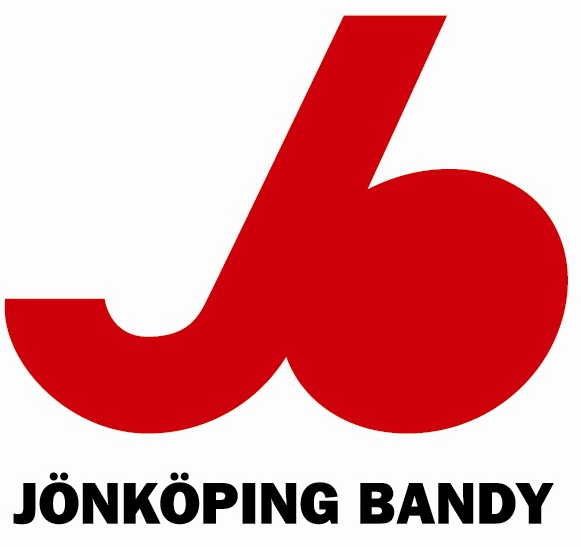 Plan 1 och 2 kommer att ligga åt söder dvs närmast resultattavlan och plan 3 och 4 kommer att ligga den norra sidan dvs närmast klubbstugan.Grupp 1Grupp 2Vetlanda BK 1Vetlanda BK 2Åby/Tjurheda IF 2Åby/Tjurheda IF 1Villa BK 1Villa BK 2Tjust Bandy IFJönköping Bandy IFTIDPLAN 1TIDPLAN 210:00Vetlanda BK 1- Tjust Bandy IF10:00Åby/Tjurheda IF 2 – Villa BK 110:20Vetlanda BK 1– Villa BK 110:20Åby/Tjurheda IF 2 – Tjust Bandy IF10:40Åby/Tjurheda IF 2 – Vetlanda BK 110:40Tjust Bandy IF – Villa BK 111:35PAUS11:35PAUS11:40Tjust Bandy IF – Vetlanda BK 211:40Åby/Tjurheda IF 1 – Villa BK 112:00Tjust Bandy IF – Åby/Tjurheda IF 112:00Villa BK 1 – Vetlanda BK 212:20Tjust Bandy IF – Villa BK 212:20Åby/Tjurheda IF 1 – Vetlanda BK 1PLAN 3PLAN 410:00Vetlanda BK 2 – Åby/Tjurheda IF 110:00Jönköping Bandy IF – Villa BK 210:20Villa BK 2 – Åby/Tjurheda IF 110:20Jönköping Bandy IF – Vetlanda BK 210:40Villa BK 2 – Vetlanda BK 210:40Jönköping Bandy IF – Åby/Tjurheda IF 111:35PAUS11:35PAUS11:40Villa BK 2 – Vetlanda BK 111:40Jönköping Bandy IF – Åby/Tjurheda IF 212:00Villa BK 2 – Åby/Tjurheda IF 212:00Jönköping Bandy IF – Vetlanda BK 112:20Åby/Tjurheda IF 2 – Vetlanda BK 212:20Jönköping Bandy IF – Villa BK 112:40Jönköping Bandy IF – Tjust Bandy IF